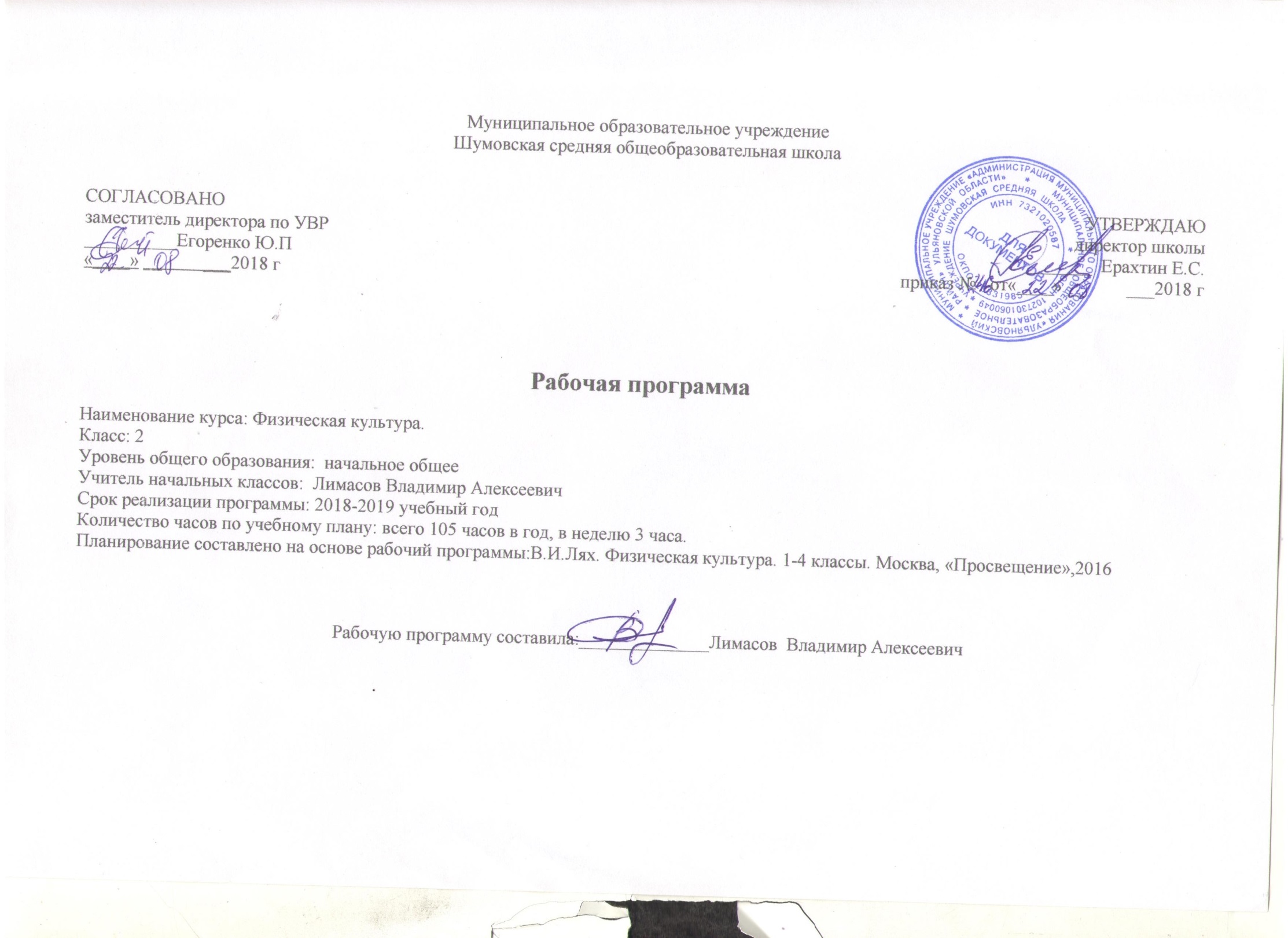  Пояснительная    записка.Рабочая программа  составлена с учётом  следующих нормативно - правовых документов:1.Федеральный государственный стандарт начального общего образования, утвержден приказом Министерства образования и науки Российской Федерации от 17 декабря 2010 г. № 1897 (с изменениями  и дополнениями)2.Федеральный закон Российской Федерации «Об образовании  в  Российской   Федерации  от 29.12.2012   №  273-ФЗ. 3.Рабочие   программы : В.И.Лях   «Физическая  культура». 1-4 кл., М.: Просвещение, 2016, соответствует Федеральному государственному образовательному стандарту основного общего образования (ФГОС ООО). 4.Федеральный перечень учебников, рекомендованных (допущенных)  к использованию в образовательном процессе в образовательных учреждениях, реализующих образовательные  программы общего образования и имеющих государственную  аккредитацию (Приказ Министерства образования и  науки РФ от 21 апреля 2016 г. № 459 “О внесении изменений в  федеральный  перечень учебников, рекомендуемых к использованию при реализации  имеющих государственную аккредитацию образовательных  программ начального общего, основного общего, среднего общего образования, утвержденный приказом Министерства  образования и науки Российской  Федерации от 31 марта 2014 г. № 253”)5.Основная образовательная программа начального общего образования МОУ Шумовской СШ(принята на заседании Педагогического совета 30.08.2016 протокол №1,рассмотрена на заседании Совета школы 31.08.2016 протокол №1,утверждена директором школы 31.08.2016 приказ №265) с изменениями , приказ № 228 от 10.08.2018.1. Планируемые результаты освоения учебного предмета «Физическая культура» 2 классЛИЧНОСТНЫЕ, МЕТАПРЕДМЕТНЫЕ И ПРЕДМЕТНЫЕ РЕЗУЛЬТАТЫ ОСВОЕНИЯ КУРСАЛичностные результаты•  воспитание российской гражданской идентичности: патриотизма, любви и уважения к Отечеству, чувства гордости за свою Родину, прошлое и настоящее многонационального народа России;•  знание истории физической культуры своего народа, своего края как части наследия народов России и человечества;•  усвоение гуманистических, демократических и традиционных ценностей многонационального российского общества;•   воспитание чувства ответственности и долга перед Родиной;•  формирование ответственного отношения к учению, готовности и способности обучающихся к саморазвитию и самообразованию на основе мотивации к обучению и познанию, осознанному выбору и построению дальнейшей индивидуальной траектории образования на базе ориентировки в мире профессий и профессиональных предпочтений, с учётом устойчивых познавательных интересов;•  формирование целостного мировоззрения, соответствующего современному уровню развития науки и общественной практики, учитывающего социальное, культурное, языковое, духовное многообразие современного мира;•  формирование осознанного, уважительного и доброжелательного отношения к другому человеку, его мнению, мировоззрению, культуре, языку, вере, гражданской позиции, к истории, культуре, религии, традициям, языкам, ценностям народов России и народов мира;•  готовности и способности вести диалог с другими людьми и достигать в нём взаимопонимания;   •  освоение социальных норм, правил поведения, ролей и форм социальной жизни в группах и сообществах, включая взрослые и социальные сообщества;•  участие в школьном самоуправлении и   общественной жизни в пределах возрастных компетенций с учётом региональных, этнокультурных, социальных и экономических особенностей;•  развитие морального сознания и компетентности в решении моральных проблем на основе личностного выбора, формирование нравственных чувств и нравственного поведения, осознанного и ответственного отношения к собственным поступкам;•  формирование коммуникативной компетентности в общении и сотрудничестве со сверстниками, старшими и младшими в процессе образовательной, общественно полезной, учебно-исследовательской, творческой и других видов деятельности;                                                             •  формирование ценности здорового и безопасного образа жизни; усвоение правил индивидуального и коллективного безопасного поведения в чрезвычайных ситуациях, угрожающих жизни и здоровью людей, правил поведения на транспорте и на дорогах;•  осознание значения семьи в жизни человека и общества, принятие ценности семейной жизни, уважительное и заботливое отношение к членам своей семьи.                            Личностные результаты отражаются в готовности обучающихся к саморазвитию индивидуальных свойств личности, которые приобретаются в процессе освоения учебного предмета «Физическая культура». Они включают в себя основы гражданской идентичности, сформированную мотивацию к обучению; и познанию в сфере физической культуры, умения использовать ценности физической культуры для удовлетворения индивидуальных интересов и потребностей, достижения личностно значимых результатов в физическом совершенстве.Личностные результаты освоения программного материала проявляются в следующих областях культуры.В области познавательной культуры:•   владение знаниями об индивидуальных особенностях  физического развития и физической подготовленности, о соответствии их возрастно-половым нормативам;•   владение знаниями об особенностях индивидуального здоровья и о функциональных возможностях организма, способах профилактики заболеваний, травматизма и оказания доврачебной помощи при занятиях физическими упражнениями;•  владение знаниями по организации и проведению занятий физическими упражнениями оздоровительной и тренировочной направленности, составлению содержания индивидуальных занятий в соответствии с задачами улучшения физического развития и физической подготовленности.В области нравственной культуры:•  способность управлять своими эмоциями, владеть культурой общения и взаимодействия в процессе занятий физическими упражнениями, во время игр и соревнований;•  способность принимать активное участие в организации и проведении совместных физкультурно-оздоровительных и спортивных мероприятий;•  владение умением предупреждать конфликтные ситуации и находить выходы из спорных ситуаций в процессе игровой и соревновательной деятельности на основе уважительного и доброжелательного отношения к окружающим.В области трудовой культуры:•  умение планировать режим дня, обеспечивать оптимальное сочетание умственных, физических нагрузок и отдыха;•   умение проводить туристские пешие походы, готовить снаряжение, организовывать и благоустраивать места стоянок, соблюдать правила безопасности;•   умение содержать в порядке спортивный инвентарь и оборудование, спортивную одежду, осуществлять их подготовку к занятиям и спортивным соревнованиям.В области эстетической культуры:•  умение длительно сохранять правильную осанку во время статичных поз и в процессе разнообразных видов двигательной деятельности;•  формирование потребности иметь хорошее телосложение в соответствии с принятыми нормами и представлениями;•  формирование культуры движений, умения передвигаться легко, красиво, непринуждённо.В области коммуникативной культуры:•  владение умением осуществлять поиск информации по вопросам современных оздоровительных систем (в справочных источниках, учебнике, в сети Интернет и др.), а также обобщать, анализировать и применять полученные знания в самостоятельных занятиях физическими упражнениями и спортом;•  владение умением формулировать цель и задачи индивидуальных и совместных с другими детьми и подростками занятий физкультурно-оздоровительной и спортивно-оздоровительной деятельностью, излагать их содержание;•   владение умением оценивать ситуацию и оперативно принимать решения, находить адекватные способы взаимодействия с партнёрами во время учебной, игровой и соревновательной деятельности.                         В области физической культуры:     •  владение умениями:                                                 —  в циклических и ациклических локомоциях: с максимальной скоростью пробегать 60 м из положения низкого старта; в равномерном темпе бегать до 20 мин (мальчики) и до 15 мин (девочки); после быстрого разбега с 9—13 шагов совершать прыжок в длину; выполнять с 9—13 шагов разбега прыжок в высоту способом «перешагивание»; проплывать 50 м;   —  в метаниях на дальность и на меткость: метать малый мяч и мяч 150 г с места и с разбега (10—12 м) с использованием четырёхшажного варианта бросковых шагов с соблюдением ритма; метать малый мяч и мяч 150 г с места и с 3 шагов разбега в горизонтальную и вертикальную цели с 10— 15 м, метать малый мяч и мяч 150 г с места по медленно и быстро движущейся цели с 10—12 м;—  в гимнастических и акробатических упражнениях: выполнять комбинацию из четырёх элементов на перекладине (мальчики) и на разновысоких брусьях (девочки); опорные прыжки через козла в длину (мальчики) и в ширину (девочки); комбинацию движений с одним из предметов (мяч, палка, скакалка, обруч), состоящих из шести элементов, или комбинацию, состоящую из шести гимнастических элементов; выполнять акробатическую комбинацию из четырёх элементов, включающую кувырки вперёд и назад, стойку на голове и руках, длинный кувырок (мальчики), кувырок вперёд и назад в полу шпагат, «мост» и поворот в упор стоя на одном колене (девочки);                                          —  в единоборствах: осуществлять подводящие упражнения по овладению приёмами техники и борьбы в партере и в стойке (юноши);                                        —  в спортивных играх: играть в одну из спортивных игр (по упрощённым правилам);                      •  демонстрировать результаты не ниже, чем средний уровень основных физических способностей;•  владеть способами физкультурно-оздоровительной деятельности: самостоятельно выполнять упражнения на развитие быстроты, координации, выносливости, силы, гибкости; соблюдать правила самоконтроля и безопасности во время выполнения упражнений;                                   •  владеть способами спортивной деятельности: участвовать в соревновании по легкоатлетическому четырёхборью: бег 60 м, прыжок в длину или в высоту с разбега, метание, бег на выносливость; участвовать в соревнованиях по одному из видов спорта;                                            • владеть правилами поведения на занятиях физическими упражнениями: соблюдать нормы поведения в коллективе, правила безопасности, гигиену занятий и личную гигиену; помогать друг другу и учителю; поддерживать товарищей, имеющих недостаточную физическую подготовленность; проявлять активность, самостоятельность, выдержку и самообладание. Метапредметные результаты•  умение самостоятельно определять цели своего обучения, ставить и формулировать для себя новые задачи в учёбе и познавательной деятельности, развивать мотивы и интересы своей познавательной деятельности;•  умение самостоятельно планировать пути   достижения целей, в том числе альтернативные, осознанно выбирать наиболее эффективные способы решения учебных и познавательных задач;•  умение соотносить свои действия с планируемыми результатами, осуществлять контроль своей деятельности в процессе достижения результата, определять способы действий в рамках предложенных условий и требований, корректировать свои действия в соответствии с изменяющейся ситуацией;•  умение оценивать правильность выполнения учебной задачи, собственные возможности её решения;•   владение основами самоконтроля, самооценки, принятия решений и осуществления осознанного выбора в учебной и познавательной деятельности;•  умение организовывать учебное сотрудничество и совместную деятельность с учителем и сверстниками;•  умение работать индивидуально и в группе: находить общее решение и разрешать конфликты на основе согласования позиций и учёта интересов;•   умение формулировать, аргументировать и отстаивать своё мнение;•  умение осознанно использовать речевые средства в соответствии с задачей коммуникации, для выражения своих чувств, мыслей и потребностей, планирования и регуляции своей деятельности.Метапредметные результаты проявляются в различных областях культуры.В области познавательной культуры:•   овладение сведениями о роли и значении физической культуры в формировании целостной личности человека, в развитии его сознания и мышления, физических, психических и нравственных качеств;•  понимание здоровья как одного из важнейших условий развития и самореализации человека, расширяющего возможности выбора профессиональной деятельности и обеспечивающего длительную творческую активность;•  понимание физической культуры как средства организации и активного ведения здорового образа жизни, профилактики вредных привычек и девиантного (отклоняющегося от норм) поведения.В области нравственной культуры:•   бережное отношение к собственному здоровью и здоровью окружающих, проявление доброжелательности и отзывчивости к людям, имеющим ограниченные возможности и нарушения в состоянии здоровья;•   проявление уважительного отношения к окружающим, товарищам по команде и соперникам, проявление культуры взаимодействия, терпимости и толерантности в достижении общих целей при совместной деятельности;•  ответственное отношение к порученному делу, проявление дисциплинированности и готовности отстаивать собственные позиции, отвечать за результаты собственной деятельности.В области трудовой культуры:• добросовестное выполнение учебных заданий, осознанное стремление к освоению новых знаний и умений, повышающих результативность выполнения заданий;•  приобретение умений планировать, контролировать и оценивать учебную деятельность, организовывать места занятий и обеспечивать их безопасность;• закрепление умения поддержания оптимального уровня работоспособности в процессе учебной деятельности посредством активного использования занятий физическими упражнениями, гигиенических факторов и естественных сил природы для профилактики психического и физического утомления.В области эстетической культуры:•  знание факторов, потенциально опасных для здоровья (вредные привычки, ранние половые связи, допинг), и их опасных последствий;•   понимание культуры движений человека, постижение значения овладения жизненно важными двигательными умениями и навыками, исходя из целесообразности и эстетической привлекательности;•  восприятие спортивного соревнования как культурно-массового зрелищного мероприятия, проявление адекватных норм поведения, неантагонистических способов общения и взаимодействия.В области коммуникативной культуры:•  владение культурой речи, ведение диалога в доброжелательной и открытой форме, проявление к собеседнику внимания, интереса и уважения;•  владение умением вести дискуссию, обсуждать содержание и результаты совместной деятельности, находить компромиссы при принятии общих решений;•   владение умением логически грамотно излагать, аргументировать и обосновывать собственную точку зрения, доводить её до собеседника.В области физической культуры:•  владение способами организации и проведения разнообразных форм занятий физическими упражнениями, их планирования и наполнения содержанием;•  владение умениями выполнения двигательных действий и физических упражнений базовых видов спорта и оздоровительной физической культуры, активно их использовать в самостоятельно организуемой спортивно-оздоровительной и физкультурно-оздоровительной деятельности;•  владение способами наблюдения за показателями индивидуального здоровья, физического развития и физической подготовленности, величиной физических нагрузок, использования этих показателей в организации и проведении самостоятельных форм занятий.Предметные результатыВ основной школе в соответствии с Федеральным государственным образовательным стандартом основного общего образования результаты изучения курса «Физическая культура» должны отражать:•   понимание роли и значения физической культуры в формировании личностных качеств, в активном включении в здоровый образ жизни, укреплении и сохранении индивидуального здоровья;•  овладение системой знаний о физическом совершенствовании человека, освоение умений отбирать физические упражнения и регулировать физические нагрузки для самостоятельных систематических занятий с различной функциональной направленностью (оздоровительной, тренировочной, коррекционной, рекреативной и лечебной) с учётом индивидуальных возможностей и особенностей организма, планировать содержание этих занятий, включать их в режим учебного дня и учебной недели;•  приобретение опыта организации самостоятельных систематических занятий физической культурой с соблюдением правил техники безопасности и профилактики травматизма; освоение  умения  оказывать  первую  помощь  при  лёгких травмах; обогащение опыта совместной деятельности в организации и проведении занятий физической культурой, форм активного отдыха и досуга;•  расширение опыта организации и мониторинга физического развития и физической подготовленности; формирование умения вести наблюдение за динамикой развития своих основных физических качеств: оценивать текущее состояние организма и определять тренирующее воздействие на него занятий физической  культурой  посредством  использования стандартных физических нагрузок и функциональных проб, определять индивидуальные режимы физической нагрузки, контролировать направленность её воздействия на организм во время самостоятельных занятий физическими упражнениями с разной целевой ориентацией;•  формирование умений выполнять комплексы общеразвивающих, оздоровительных и корригирующих упражнений, учитывающих индивидуальные способности и особенности, состояние здоровья и режим учебной деятельности; овладение основами технических действий, приёмами и физическими упражнениями из базовых видов спорта, умением использовать их в разнообразных формах игровой и соревновательной деятельности; расширение двигательного опыта за счёт упражнений, ориентированных на развитие основных физических качеств, повышение функциональных возможностей основных систем организма.Предметные результаты, так же как личностные и мета-предметные, проявляются в разных областях культуры. В области познавательной культуры:•  знания по истории развития спорта и олимпийского движения, о положительном их влиянии на укрепление мира и дружбы между народами;•   знания основных направлений развития физической культуры в обществе, их целей, задач и форм организации;•  знания о здоровом образе жизни, его связи с укреплением здоровья и профилактикой вредных привычек, о роли и месте физической культуры в организации здорового образа жизни.В области нравственной культуры:•  способность проявлять инициативу и самостоятельность при организации совместных занятий физическими упражнениями, доброжелательное и уважительное отношение к участникам с разным уровнем их умений, физических способностей, состояния здоровья;•  умение взаимодействовать с одноклассниками и сверстниками, оказывать им помощь при освоении новых двигательных действий, корректно объяснять и объективно оценивать технику их выполнения;•  способность проявлять дисциплинированность и уважение к товарищам по команде и соперникам во время игровой и соревновательной деятельности, соблюдать правила игры и соревнований.В области трудовой культуры:•  способность преодолевать трудности, добросовестно выполнять учебные задания по технической и физической подготовке;•  умение организовывать самостоятельные занятия физическими упражнениями разной функциональной направленности, обеспечивать безопасность мест занятий, спортивного инвентаря и оборудования, спортивной одежды;•  умение организовывать и проводить самостоятельные занятия по базовым видам школьной программы, подбирать физические упражнения в зависимости от индивидуальной ориентации на будущую профессиональную деятельность.В области эстетической культуры:•  умение организовывать самостоятельные занятия с использованием физических упражнений по формированию телосложения и правильной осанки, подбирать комплексы физических упражнений и режимы физической нагрузки в зависимости   от   индивидуальных   особенностей   физического развития;•   умение организовывать самостоятельные занятия по формированию культуры движений при выполнении упражнений разной направленности (на развитие координационных способностей, силовых, скоростных, выносливости, гибкости) в зависимости от индивидуальных особенностей физической подготовленности;• способность вести наблюдения за динамикой показателей физического развития, осанки, показателями основных физических способностей, объективно их оценивать и соотносить с общепринятыми нормами и нормативами.В области коммуникативной культуры:•   способность интересно и доступно излагать знания о физической культуре, умело применяя соответствующие понятия и термины;•  умение определять задачи занятий физическими упражнениями, включёнными в содержание школьной программы, аргументировать, как их следует организовывать и проводить;•   способность осуществлять судейство соревнований по одному из видов спорта, проводить занятия в качестве командира отделения, капитана команды, владея необходимыми информационными жестами.В области физической культуры:•   способность отбирать физические упражнения, естественные силы природы, гигиенические факторы в соответствии с их функциональной направленностью, составлять из них индивидуальные комплексы для осуществления оздоровительной гимнастики, использования закаливающих процедур, профилактики нарушений осанки, улучшения физической подготовленности;•  способность составлять планы занятий с использованием физических упражнений разной педагогической направленности, регулировать величину физической нагрузки в зависимости от задач занятия и индивидуальных особенностей организма;•  умение проводить самостоятельные занятия по освоению и закреплению осваиваемых на уроке новых двигательных действий и развитию основных физических (кондиционных и координационных) способностей, контролировать и анализировать эффективность этих занятий, ведя дневник самонаблюдения.Ученик должен демонстрировать:УЧЕБНЫЕ НОРМАТИВЫ ПО ОСВОЕНИЮ НАВЫКОВ, УМЕНИЙ, РАЗВИТИЮ ДВИГАТЕЛЬНЫХ2. Содержание рабочей программыУЧЕБНО – ТЕМАТИЧЕСКИЙ ПЛАНСОДЕРЖАНИЕ КУРСАЗНАНИЯ О ФИЗИЧЕСКОЙ КУЛЬТУРЕИстория физической культуры. Олимпийские игры древности. Возрождение Олимпийских игр и олимпийского движения.История зарождения олимпийского движения в России. Олимпийское движение в России (СССР). Выдающиеся достижения отечественных спортсменов на Олимпийских играх.Характеристика видов спорта, входящих в программу Олимпийских игр.Физическая культура в современном обществе.Организация и проведение пеших туристских походов. Требования к технике безопасности и бережному отношению к природе (экологические требования).Физическая культура (основные понятия). Физическое развитие человека.Физическая подготовка и её связь с укреплением здоровья, развитием физических качеств.Организация и планирование самостоятельных занятий по развитию физических качеств.Техническая подготовка. Техника движений и её основные показатели.Всестороннее и гармоничное физическое развитие.Адаптивная физическая культура.Спортивная подготовка.Здоровье и здоровый образ жизни. Допинг. Концепция честного спорта.Профессионально-прикладная физическая подготовка.Физическая культура человека. Режим дня и его основное содержание.Закаливание организма. Правила безопасности и гигиенические требования.Влияние занятий физической культурой на формирование положительных качеств личности.Проведение самостоятельных занятий по коррекции осанки и телосложения.Восстановительный массаж.Проведение банных процедур.Первая помощь во время занятий физической культурой и спортом.СПОСОБЫ ДВИГАТЕЛЬНОЙ (ФИЗКУЛЬТУРНОЙ) ДЕЯТЕЛЬНОСТИОрганизация и проведение самостоятельных занятий физической культурой. Подготовка к занятиям физической культурой.Выбор упражнений и составление индивидуальных комплексов для утренней зарядки, физкультминуток и физкульт-пауз (подвижных перемен).Планирование занятий физической подготовкой.Проведение самостоятельных занятий прикладной физической подготовкой.Организация досуга средствами физической культуры.Оценка эффективности занятий физической культурой. Самонаблюдение и самоконтроль.Оценка эффективности занятий физкультурно-оздоровительной деятельностью.Оценка техники движений, способы выявления и устранения ошибок в технике выполнения упражнений (технических ошибок).Измерение резервов организма и состояния здоровья с помощью функциональных проб.ФИЗИЧЕСКОЕ СОВЕРШЕНСТВОВАНИЕФизкультурно-оздоровительная деятельность. Оздоровительные формы занятий в режиме учебного дня и учебной недели.Индивидуальные комплексы адаптивной (лечебной) и корригирующей физической культуры.Спортивно-оздоровительная деятельность с общеразвивающей направленностью.Гимнастика с основами акробатики. Организующие команды и приёмы.Акробатические упражнения и комбинации.Ритмическая гимнастика (девочки).Опорные прыжки.Упражнения и комбинации на гимнастическом бревне (девочки).Упражнения и комбинации на гимнастической перекладине (мальчики).Упражнения и комбинации на гимнастических брусьях: упражнения на параллельных брусьях (мальчики); упражнения на разновысоких брусьях (девочки).Лёгкая атлетика. Беговые упражнения.Прыжковые упражнения.Метание малого мяча.Лыжные гонки. Передвижения на лыжах.Спортивные игры. Баскетбол. Игра по правилам.Волейбол. Игра по правилам.Футбол. Игра по правилам.Прикладно-ориентированная подготовка. Прикладно-ориентированные упражнения.Упражнения общеразвивающей направленности. Общефизическая подготовка.Гимнастика с основами акробатики. Развитие гибкости, координации движений, силы, выносливости.Лёгкая атлетика. Развитие выносливости, силы, быстроты, координации движений.Лыжная подготовка (лыжные гонки). Развитие выносливости, силы, координации движений, быстроты.Баскетбол. Развитие быстроты, силы, выносливости, координации движений.Футбол. Развитие быстроты, силы, выносливости. I СТУПЕНЬ (мальчики и девочки 1 - 2 классов, 6 - 8 лет)1. Виды испытаний (тесты) и нормыТематическое планирование по физической культуре2 кл.Физические способностиФизические упражненияМальчикиДевочкиСкоростныеБег 60м с высокого старта с опорой на руку, с9,210,2СиловыеЛазанье по канату на расстояние 6 м, сПрыжок в длину с места, смПоднимание туловища из положения лежа на спине, руки за головой, кол. раз1801216518К координацииПоследовательное выполнение пяти кувырков, сБросок малого мяча в стандартную мишень, м10,012,014,010,0№Контрольные упражнениямальчикимальчикимальчикидевочкидевочкиКонтрольные упражнения543541Бег 30м.(сек)5.35.65.95.45.82Бег 60м.(сек)10.411.211.810.811.43Бег 100м (сек)15.916.817.716.217.24Бег 1000м. (мин)4.204.304.405.105.305Метание на дальность (м.)27221817156Прыжок в длину с места (см)1651601451551507Вис (сек)22201619178Сгибание рук в упоре лежа (раз)21191712119Поднятие туловища с положения лежа   (раз)171512161410Подтягивание  (раз)53214911Челночный бег 3*10 (сек)8.28.79.68.59.412Прыжок через скакалку (раз)95857011510513Прыжок в высоту (см)1059585908014Прыжок в длину с разбега  (см)30026022026022015Метание в цель (раз)4323216Метание набивного мяча 1 кг. (см)36031027035027517Челночный бег 4*9 (сек)11.011.211.411.611.8№ п/пСодержание учебной программыКоличество часов Формы контроля1Основы о физической культурев процессе уроказачёт2Легкая атлетика39Тест3Подвижные игры с элементами спортивных игр24Зачёт4Гимнастика с элементами акробатики21Зачёт5Лыжная подготовка21Зачёт№ п/пВиды испытаний(тесты)МальчикиМальчикиМальчикиДевочкиДевочкиДевочки№ п/пВиды испытаний(тесты)Бронзовый знакСеребряный знакЗолотой знакБронзовый знакСеребряный знакЗолотойЗнакОбязательные испытания (тесты)Обязательные испытания (тесты)Обязательные испытания (тесты)Обязательные испытания (тесты)Обязательные испытания (тесты)Обязательные испытания (тесты)Обязательные испытания (тесты)Обязательные испытания (тесты)1.Челночный бег 3х10 м (сек.)10,410,19,210,910,79,71.или бег на 30 м (сек.)6,96,75,97,27,06,22.Смешанное передвижение (1 км) Без учета времениБез учета времениБез учета времениБез учета времениБез учета времениБез учета времени3.Прыжок в длину с места толчком двумя ногами (см)1151201401101151354.Подтягиваниеиз виса на высокой перекладине (кол-во раз) 234---4.или подтягивание из виса лежа на низкой перекладине (кол-во раз)561345115.Сгибание и разгибание рук в упоре лежа на полу (кол-во раз)791745116.Наклон вперед из положения стоя с прямыми ногами на полуДостать пол пальцамиДостать пол пальцамиДостать пол ладонямиДостать пол пальцамиДостать пол пальцамиДостать пол ладонямиИспытания (тесты) по выборуИспытания (тесты) по выборуИспытания (тесты) по выборуИспытания (тесты) по выборуИспытания (тесты) по выборуИспытания (тесты) по выборуИспытания (тесты) по выборуИспытания (тесты) по выбору7.Метание теннисного мяча в цель (кол-во попаданий)2342348.Бег на лыжах на 1 км (мин., сек.)8.458.308.009.159.008.308.или на 2 км Без учета времениБез учета времениБез учета времениБез учета времениБез учета времениБез учета времени8.или кросс на 1 км по пересеченной местности*Без учета времениБез учета времениБез учета времениБез учета времениБез учета времениБез учета времени9.Плавание без учета времени (м)101015101015Кол-во видов испытаний (тестов) в возрастной группеКол-во видов испытаний (тестов) в возрастной группе999999Кол-во видов испытаний (тестов), которые необходимо выполнить для получения знака отличия Комплекса**Кол-во видов испытаний (тестов), которые необходимо выполнить для получения знака отличия Комплекса**456456№ п\пТемаКол-во часовДатаДатаДатаДата№ п\пТемаКол-во часовПланПланФактФакт                                         Легкая атлетика.1Техника безопасности. Ходьба. Комплекс утренней зарядки.12Техника бега с высокого старта. Ходьба с изменением длины шага. Подвижные игры.                       .13Высокий старт. Бег 30м. встречная эстафета.14Старты из различных положений. Наклон вперед из положения стоя.15Старты из различных положений.Подвижные игры.16Бег на средние дистанции.Спецбеговые упражненияя.17Варианты бега.Ускорения.Подтягивание из виса на перекладине.18Бег 1000м. Подвижные игры с бегом.19Развитие выносливости. Бег с препятствиями.110Метание малого мяча в цель .Броски набивного мяча.111Метание малого мяча в горизонтальную и вертикальную цель..112Метание мяча на результат..113Прыжки в длину с места.Прыжковые упражнения.114Прыжки через набивные мячи.Прыжковые упражнения.115Прыжки сразбега.Прыжковые упражнения.Подвижные игры спрыжкаами.116История возникновения баскетбола.Правила игры. Стойка игрока и передвижения. Игры.117Передвижения в стойке. Ловля и передача мяча на месте и движении. 118Ведение мяча.Ловля и передача мяча.119Ведение  мяча.Ловля и передача  мяча.Игры с ведением  мяча.120Броски мяча  в щит и  кольцо.Ведение мяча в ходьбе по прямой и с изменением направления121Ловля и передача мяча.Ведение мяча.Броски  мяча122Ведение мяча в парах.Подвижные игры с мячами.123Ведение мяча в движении.Броски мяча.Игры с мячами.124Ведение мяча. Броски мяча. Игры с мячами.125Броски в щит,кольцо,мишень,обруч.Игра»перестрелка».126Закрепление ловли ,передач,ведения,бросков в играх и эстафетах,127Ловля,передачи,ведение,броски в играх и эстафетах.128Техника безопасности на уроках гимнастики. Выбор и составление комплексов  упражнений утренней гимнастики.129Строевые упражнения. Построения и .перестроения1.	30Развитие гибкости. Перестроение и размыкание в шеренге.131Строевые упражнения. Вис  стоя, лежа. Вис согнувшись.132Общеразвивающие упражнения на месте и в движении. Упражнения в  висах.133Упражнения с предметами. Висы и упоры.134Акробатические упражнения. Перекаты в группировке.135Перекаты в группировке. Кувырок в вперед.136Акробатические упражнения и комбинации. Стойка на лопатках, кувырок вперед.137Стойка на  лопатках. Гимнастическая полоса препятствий.138Освоение навыков опорных прыжков. Перелезание через коня.139Опорный  прыжок. Упражнения в равновесии на  гимнастической  скамейке.140Техника безопасности при выполнении  опорных прыжков.Прыжки и соскок.141Опорный прыжок. Развитие скоростно-силовых качеств.142Упражнения в равновесии  на гимнастическом бревне.143Упражнения в равновесии на гимнастической скамейке и бревне.144Упражнения в равновесии. Лазание по канату145Лазание по канату,наклонной скамейке,рукоходу.Упражнения на  брусьях.146Упражнения на гимнастических брусьях.Лазание.147Танцевальные шаги. Ритмическая гимнастика.148Упражнения и лазание на гимнастической лестнице. Лазание по наклонной скамейке.149Техника безопасности на уроках по лыжной подготовке. Значение занятий лыжами для закаливания и укрепления здоровья. Выбор лыж. Переноска лыж. Надевание лыж.150Особенности дыхания.Требования к температурному режиму.Понятие об обморожении. Ступающий и скользящий шаг.151Ступающий и скользящий шаг без палок и с палками. Ходьба на лыжах до  1км.152Ступающий и скользящий шаг. Ходьба на лыжах до 1км.153Ступающий и скользящий шаг. Прохождение дистанции до 1км.154Скользящий шаг с палками. Прохождение дистанции до 1,5км. 155Прохождение дистанции до 1,5км  скользящим шагом.156Повороты переступанием. Подъемы и спуски с небольших склонов.157Повороты переступанием. ходьба на лыжах до 1,5км. Подъемы и спуски под уклон.158Эстафеты на лыжах. Подъемы и спуски под уклон.159Ходьба на лыжах до 1км.Повороты переступанием.160Подъем »полуелочкой».Спуски под уклон.161Подъемы «полуелочкой» и »лесенкой».Спуски с небольших склонов.162Подъемы и спуски в основной стойке.163Спуски в основной и низкой стойке.164Спуски в основной и низкой стойке.  Прохождение дистанции до 1,5км.165Игровые задания при спусках с небольших горок166Прохождение дистанции до 1,5 км. Повороты переступанием в движении.167Прохождение   д2кммистанции168Эстафеты на лыжах по кругу.Развитие выносливости.169Прохождение дистанции 1км на результат.170Правила безопасности при занятиях с баскетбольными мячами. Стойка игрока. Передвижения и остановки. 171Передвижение в стойке. Ловля  передача мяча в парах.172Ведение мяча. Ловля и передача мяча. Игры  с ведением мяча.173Ведение,ловля и передача мяча,броски мяча.Игры с ведением мяча.174Броски в кольцо двумя руками.Игры с мячами.175Ведение мяча в различных стойках. Броски в кольцо.176Ведение,броски.Игры с мячами.177Ведение,броски,передачи.Игры с мячами.178Броски в кольцо одной и двумя руками.Игры.179Броски в кольцо.игра «перестрелка»180Закрепление ведения ,бросков,передач мяча в играх и эстафетах.181Подвижные игры и эстафеты с мячами.182Техника безопасности на уроках по легкой атлетике.Самоконтроль.Комплекс упражнений183Развитие прыгучести. Прыжки через скакалку. Игры с прыжками.184Прыжки в высоту через скакалку. Игры с прыжками.185Прыжки в высоту способом «перешагивание». Бег 30м. Встречная эстафета.186Прыжки в длину с места. Высокий старт. Техника бега. Игры с бегом.187Варианты ходьбы. Бег на короткие дистанции. Игры с бегом.188Бег 30м.  Бег с высоким подниманием бедра.  Преодоление 3-4 препятствий. Игры.189Бег с ускорением в коридоре 30-40м. Наклон вперед из положения стоя.190Бег с ускорением  в коридоре 40-60м. Игры и  эстафеты.191Бег на средние дистанции  от 200до 300м. Бег до 7мин. Игры с бегом.192Подтягивание  в висе. Подвижные  игры.193Бег  1000м. Определение  пульса Игры.194Развитие   выносливости.(Бег 8  мин.) Игры.195Метание мячей в цель. Броски набивных мячей. Игры.196Метание малого в цель. Правила  безопасности  при  метание мячей  на  дальность .развитие  силы. Подвижные игры. 197Метание  мяча в цель и на дальность. Игры с  метанием  мяча198Метание  мяча  с  места и  разбега на  дальность .Игры.199Метание  мяча. Игры.1100Метание  малого  мяча  из  различных  положений.  Игры.1101Метание  малого  мяча на результат. Игры.1102Подведение  итогов. Подвижные  игры.1103Подвижные  игры.1104Подвижные  игры.1   105       Подвижные  игры.                                                                                                                            1   105       Подвижные  игры.                                                                                                                            1   105       Подвижные  игры.                                                                                                                            1   105       Подвижные  игры.                                                                                                                            1   105       Подвижные  игры.                                                                                                                            1   105       Подвижные  игры.                                                                                                                            1   105       Подвижные  игры.                                                                                                                            1